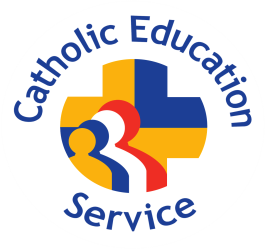 MODEL RECRUITMENT MONITORING INFORMATION FORMTHE INFORMATION PROVIDED BY YOU WILL BE USED FOR MONITORING AND STATISTICAL PURPOSES ONLY AND WILL NOT SUPPLEMENT OR FORM PART OF YOUR APPLICATION, THE SELECTION CRITERIA USED OR THE SELECTION PROCESS GENERALLY.You are not obliged to complete this form but, if you do so, it will help us to fulfil our duties under the Equality Act 2010 to eliminate unlawful discrimination, harassment and victimisation, to promote and advance equality of opportunity and to foster good relations between people who share a relevant “protected characteristic” and those who do not. “Protected characteristics”, as defined by the Equality Act 2010, are age, disability, gender reassignment, marriage and civil partnership, pregnancy and maternity, race, religion or belief, sex and sexual orientationGENDERCOUNTRY OF BIRTHMy country of birth is: ETHNIC ORIGIN I would describe my ethnic origin as:RELIGIONI would describe my religion as:DISABILITYThe legal definition of disability is ‘a physical or mental impairment which has a substantial and long term adverse effect on a person’s ability to carry out normal day to day activities’. Some specific conditions deemed to be disabilities include HIV, cancer, multiple sclerosis and severe disfigurements.Post title:      School:      Date of birth:      Male Female 1.	White1.	White4.	Asian, Asian British, Asian English, Asian Scottish or Asian Welsh4.	Asian, Asian British, Asian English, Asian Scottish or Asian WelshBritishBangladeshiEnglishIndianScottishPakistaniWelshAny other Asian background (please specify)IrishAny other Asian background (please specify)Any other White background (please specify)Any other Asian background (please specify)2.	Black, Black British, Black English, Black Scottish or Black Welsh2.	Black, Black British, Black English, Black Scottish or Black Welsh5.	Chinese, Chinese British, Chinese English, Chinese Scottish or Chinese Welsh5.	Chinese, Chinese British, Chinese English, Chinese Scottish or Chinese WelshAfricanChineseCaribbeanAny other Chinese background (please specify)Any other Black background (please specify)Any other Chinese background (please specify)3.	Mixed3.	Mixed6.	Other ethnic group6.	Other ethnic groupWhite & AsianOther ethnic group 
(please specify)White & Black AfricanOther ethnic group 
(please specify)White & Black CaribbeanOther ethnic group 
(please specify)Any other Mixed background (please specify)Other ethnic group 
(please specify)None  Catholic  Other Christian    Buddhist    Hindu   Jewish    	Muslim   Sikh   Any other   Do you have a disability, long-term illness (mental or physical), on-going medical condition or treatment that we should be aware of?Yes:                    No:   Do you have a disability, long-term illness (mental or physical), on-going medical condition or treatment that we should be aware of?Yes:                    No:   6.  Data Protection And PrivacyIn compliance with the legal requirements for processing personal data, we wish to ensure that you are aware of the purposes for which we have requested your personal information and how it will be processed.  The relevant legislation with which we are required to comply are:                                                                                                a.  The General Data Protection Regulation (GDPR)                                                        b.  The Data Protection Act 2018 (when it becomes effective).The information that you provide on this form is voluntary and there is no legal requirement to provide the same.  However as stated above, if you are able to provide this information, it will enable us St John Fisher Catholic Comprehensive School (the Data Controller) to fulfil our duties under the Equality Act 2010, namely for statistical and equal opportunity monitoring purposes. As part of our duties under the Equality Act 2010 we will share the information you provide with No other parties as part of the recruitment process.In addition and as a Catholic Education provider and we work closely with Southwark Diocese with whom we will share the information you provide on this form.  The reason/purpose for this is to enable part of its role in supporting its schools and exercising the Bishop’s and Trustees responsibilities (including oversight of its provision).     The Data Protection Officer for St John Fisher Catholic Comprehensive School, Ordnance Street, Chatham, Kent, ME4 6SG (Voluntary Aided School) and they can be contacted by emailing g.mccaughan@stjohnfisher.school.  Further details can be found on our website at https://stjohnfisher.school   We will not share your personal data with any other third party than those you consent to, unless required to do so pursuant to a legal requirement.We shall retain the information you have provided on this form, for a period of 6 months to enable the equal opportunity monitoring to take place.To read about your individual rights and/or to complain about how we have collected and processed the information you have provided on this form, you can make a complaint to our organisation by following the formal complaints procedure for the school, published on the school website; https://stjohnfisher.school/home/about-us/policies. If you are unhappy with how your complaint has been handled you can contact the Information Commissioners Office via their website at: ico.org.ukConsentYou are not required to provide the information requested on this form.  If you do provide the information, please cross the boxes to confirm which processing you consent to the St John Fisher Catholic Comprehensive School undertaking.  Please note that you will be able to withdraw your consent to any of the points below at any time by by writing to the headteacher outlining your request for consent to be withdrawn.I have read and understood the above statement on Data Protection and Privacy. I consent to the personal data I have provided on this form being held by the St John Fisher Catholic Comprehensive School for the purposes of complying with their Equality Act 2010 duties.   I consent to the personal data I have provided on this form being shared as outlined above.   Signature:      					Date:      	6.  Data Protection And PrivacyIn compliance with the legal requirements for processing personal data, we wish to ensure that you are aware of the purposes for which we have requested your personal information and how it will be processed.  The relevant legislation with which we are required to comply are:                                                                                                a.  The General Data Protection Regulation (GDPR)                                                        b.  The Data Protection Act 2018 (when it becomes effective).The information that you provide on this form is voluntary and there is no legal requirement to provide the same.  However as stated above, if you are able to provide this information, it will enable us St John Fisher Catholic Comprehensive School (the Data Controller) to fulfil our duties under the Equality Act 2010, namely for statistical and equal opportunity monitoring purposes. As part of our duties under the Equality Act 2010 we will share the information you provide with No other parties as part of the recruitment process.In addition and as a Catholic Education provider and we work closely with Southwark Diocese with whom we will share the information you provide on this form.  The reason/purpose for this is to enable part of its role in supporting its schools and exercising the Bishop’s and Trustees responsibilities (including oversight of its provision).     The Data Protection Officer for St John Fisher Catholic Comprehensive School, Ordnance Street, Chatham, Kent, ME4 6SG (Voluntary Aided School) and they can be contacted by emailing g.mccaughan@stjohnfisher.school.  Further details can be found on our website at https://stjohnfisher.school   We will not share your personal data with any other third party than those you consent to, unless required to do so pursuant to a legal requirement.We shall retain the information you have provided on this form, for a period of 6 months to enable the equal opportunity monitoring to take place.To read about your individual rights and/or to complain about how we have collected and processed the information you have provided on this form, you can make a complaint to our organisation by following the formal complaints procedure for the school, published on the school website; https://stjohnfisher.school/home/about-us/policies. If you are unhappy with how your complaint has been handled you can contact the Information Commissioners Office via their website at: ico.org.ukConsentYou are not required to provide the information requested on this form.  If you do provide the information, please cross the boxes to confirm which processing you consent to the St John Fisher Catholic Comprehensive School undertaking.  Please note that you will be able to withdraw your consent to any of the points below at any time by by writing to the headteacher outlining your request for consent to be withdrawn.I have read and understood the above statement on Data Protection and Privacy. I consent to the personal data I have provided on this form being held by the St John Fisher Catholic Comprehensive School for the purposes of complying with their Equality Act 2010 duties.   I consent to the personal data I have provided on this form being shared as outlined above.   Signature:      					Date:      	